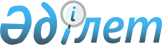 О внесении изменений и дополнений в решение Мартукского районного маслихата от 8 января 2020 года № 347 "Об утверждении бюджетов сельских округов Мартукского района на 2020-2022 годы"
					
			С истёкшим сроком
			
			
		
					Решение Мартукского районного маслихата Актюбинской области от 1 апреля 2020 года № 372. Зарегистрировано Департаментом юстиции Актюбинской области 8 апреля 2020 года № 6994. Прекращено действие в связи с истечением срока
      В соответствии со статьями 9-1, 109-1 Бюджетного кодекса Республики Казахстан от 4 декабря 2008 года и статьей 6 Закона Республики Казахстан от 23 января 2001 года "О местном государственном управлении и самоуправлении в Республике Казахстан", Мартукский районный маслихат РЕШИЛ:
      1. Внести в решение Мартукского районного маслихата от 8 января 2020 года № 347 "Об утверждении бюджетов сельских округов Мартукского района на 2020-2022 годы" (зарегистрированное в Реестре государственной регистрации нормативных правовых актов № 6661, опубликованное 16 января 2020 года в эталонном контрольном банке нормативных правовых актов Республики Казахстан в электронном виде) следующие изменения и дополнения: 
      в пункте 1:
      в подпункте 1):
      доходы – цифры "22 082" заменить цифрами "22 148,7", 
      и дополнить абзацем следующего содержания:
      "неналоговые поступления – 66,7 тысяч тенге;"; 
      в подпункте 2):
      затраты – цифры "22 082" заменить цифрами "22 148,7";
      в пункте 4:
      в подпункте 1):
      доходы – цифры "17 444" заменить цифрами "17 700,3", 
      в том числе:
      поступления трансфертов – цифры "16 748" заменить цифрами "17 004";
      и дополнить абзацем следующего содержания:
      "неналоговые поступления – 0,3 тысяч тенге;"; 
      в подпункте 2):
      затраты – цифры "17 444" заменить цифрами "17 700,3";
      в пункте 6:
      в подпункте 1):
      доходы – цифры "20 320" заменить цифрами "20 325,6", 
      и дополнить абзацем следующего содержания:
      "неналоговые поступления – 5,6 тысяч тенге;"; 
      в подпункте 2):
      затраты – цифры "20 320" заменить цифрами "20 325,6";
      в пункте 9:
      в подпункте 1):
      доходы – цифры "190 444" заменить цифрами "191 962", 
      в том числе:
      поступления трансфертов – цифры "187 619" заменить цифрами "189 137";
      в подпункте 2):
      затраты – цифры "190 444" заменить цифрами "193 643,4";
      в подпункте 5):
      дефицит (профицит) бюджета цифру "0" заменить цифрами "- 1 681,4";
      в подпункте 6):
      финансирование дефицита (использование профицита) бюджета цифру "0" заменить цифрами "1 681,4";
      в пункте 14:
      в подпункте 1):
      доходы – цифры "18 368" заменить цифрами "19 684,3", 
      в том числе:
      поступления трансфертов – цифры "17 154" заменить цифрами "18 450";
      и дополнить абзацем следующего содержания:
      "неналоговые поступления – 20,3 тысяч тенге;"; 
      в подпункте 2):
      затраты – цифры "18 368" заменить цифрами "19 684,3";
      в пункте 17:
      в подпункте 1):
      доходы – цифры "18 092" заменить цифрами "19 592", 
      в том числе:
      поступления трансфертов – цифры "15 715" заменить цифрами "17 215";
      в подпункте 2):
      затраты – цифры "18 092" заменить цифрами "19 592";
      в пункте 19:
      в подпункте 1):
      доходы – цифры "19 503" заменить цифрами "20 588,2", 
      в том числе:
      поступления трансфертов – цифры "18 791" заменить цифрами "19 612";
      и дополнить абзацем следующего содержания:
      "неналоговые поступления – 264,2 тысяч тенге;"; 
      в подпункте 2):
      затраты – цифры "19 503" заменить цифрами "20 588,2";
      в пункте 22:
      в подпункте 1):
      доходы – цифры "20 563" заменить цифрами "22 319", 
      в том числе:
      поступления трансфертов – цифры "19 283" заменить цифрами "20 807";
      и дополнить абзацем следующего содержания:
      "неналоговые поступления – 232 тысяч тенге;"; 
      в подпункте 2):
      затраты – цифры "20 563" заменить цифрами "22 319";
      в пункте 24:
      в подпункте 1):
      доходы – цифры "719 540" заменить цифрами "690 874,3", 
      в том числе:
      поступления трансфертов – цифры "677 954" заменить цифрами "649 288,3";
      в подпункте 2):
      затраты – цифры "719 540" заменить цифрами "692 274";
      в подпункте 5):
      дефицит (профицит)бюджета цифру "0" заменить цифрами "- 1 399,7";
      в подпункте 6):
      финансирование дефицита (использование профицита) бюджета цифру "0" заменить цифрами "1 399,7";
      в пункте 29:
      в подпункте 1):
      доходы – цифры "21 953" заменить цифрами "22 868", 
      и дополнить абзацем следующего содержания:
      "неналоговые поступления – 915 тысяч тенге;"; 
      в подпункте 2):
      затраты – цифры "21 953" заменить цифрами "22 868";
      в пункте 32:
      в подпункте 1):
      доходы – цифры "187 814" заменить цифрами "188 262,7", 
      в том числе:
      поступления трансфертов – цифры "183 503" заменить цифрами "183 951,7";
      в подпункте 2):
      затраты – цифры "187 814" заменить цифрами "191 552";
      в подпункте 5):
      дефицит (профицит)бюджета цифру "0" заменить цифрами "- 3 289,3";
      в подпункте 6):
      финансирование дефицита (использование профицита) бюджета цифру "0" заменить цифрами "3 289,3";
      в пункте 37:
      в подпункте 1):
      доходы – цифры "88 851" заменить цифрами "91 169,4", 
      в том числе:
      поступления трансфертов – цифры "86 446" заменить цифрами "88 758,6";
      и дополнить абзацем следующего содержания:
      "неналоговые поступления – 5,8 тысяч тенге;"; 
      в подпункте 2):
      затраты – цифры "88 851" заменить цифрами "91 169,4";
      в пункте 41:
      в подпункте 1):
      доходы – цифры "15 448" заменить цифрами "15 657,8", 
      и дополнить абзацем следующего содержания:
      "неналоговые поступления – 209,8 тысяч тенге;"; 
      в подпункте 2):
      затраты – цифры "15 448" заменить цифрами "15 657,8".
      2. Приложения 1, 4, 7, 10, 13, 16, 19, 22, 25, 28, 31, 34, 37 указанного решения изложить в новой редакции согласно приложениям 1, 2, 3, 4, 5, 6, 7, 8, 9, 10, 11, 12, 13 к настоящему решению.
      3. Государственному учреждению "Аппарат Мартукского районного маслихата" в установленном законодательством порядке обеспечить государственную регистрацию настоящего решения в Департаменте юстиции Актюбинской области.
      4. Настоящее решение вводится в действие с 1 января 2020 года.  Бюджет Аккудыкского сельского округа на 2020 год Бюджет Байнассайского сельского округа на 2020 год Бюджет Байторысайского сельского округа на 2020 год Бюджет Жайсанского сельского округа на 2020 год Бюджет Каратогайского сельского округа на 2020 год Бюджет Карачаевского сельского округа на 2020 год Бюджет Курмансайского сельского округа на 2020 год Бюджет Кызылжарского сельского округа на 2020 год Бюджет Мартукского сельского округа на 2020 год Бюджет Родниковского сельского округа на 2020 год Бюджет Сарыжарского сельского округа на 2020 год Бюджет Танирбергенского сельского округа на 2020 год Бюджет Хазретовского сельского округа на 2020 год
					© 2012. РГП на ПХВ «Институт законодательства и правовой информации Республики Казахстан» Министерства юстиции Республики Казахстан
				
      Председатель сессии Мартукского районного маслихата 

В. Гончарюк

      Секретарь Мартукского районного маслихата 

А. Альмухамбетов
Приложение 1 к решению Мартукского районного маслихата от 1апреля 2020 года № 372Приложение 1 к решению Мартукского районного маслихата от 8 января 2020 года № 347
Категория
Категория
Категория
Категория
Сумма, тысяч тенге
Класс
Класс
Класс
Сумма, тысяч тенге
Подкласс
Подкласс
Сумма, тысяч тенге
Наименование
Сумма, тысяч тенге
1
2
3
4
5
Доходы
22 148,7
1
Налоговые поступления
1 400
01
Подоходный налог
100
2
Индивидуальный подоходный налог
100
04
Налоги на собственность
1 300
1
Налоги на имущество
25
3
Земельный налог
275
4
Налог на транспортные средства
1 000
2
Неналоговые поступления
66,7
06
Прочие неналоговые поступления
66,7
1
Поступления остатков средств с контрольного счета наличности местного самоуправления
66,7
4
Поступления трансфертов
20 682
02
Трансферты из вышестоящих органов государственного управления
20 682
3
Трансферты из районного (города областного значения) бюджета
20 682
Функциональная группа
Функциональная группа
Функциональная группа
Функциональная группа
Функциональная группа
Сумма, тысяч тенге
Функциональная подгруппа
Функциональная подгруппа
Функциональная подгруппа
Функциональная подгруппа
Сумма, тысяч тенге
Администратор бюджетных программ
Администратор бюджетных программ
Администратор бюджетных программ
Сумма, тысяч тенге
Программа
Программа
Сумма, тысяч тенге
Наименование
Сумма, тысяч тенге
1
2
3
4
5
6
Затраты
22 148,7
01
Государственные услуги общего характера
13 877
1
Представительные, исполнительные и другие органы, выполняющие общие функции государственного управления
13 877
124
Аппарат акима города районного значения, села, поселка, сельского округа
13 877
001
Услуги по обеспечению деятельности акима города районного значения, села, поселка, сельского округа
13 557
022
Капитальные расходы государственного органа
320
06
Социальная помощь и социальное обеспечение
4 211
2
Социальная помощь
4 211
124
Аппарат акима города районного значения, села, поселка, сельского округа
4 211
003
Оказание социальной помощи нуждающимся гражданам на дому
4 211
07
Жилищно-коммунальное хозяйство
2 166,7
3
Благоустройство населенных пунктов
2 166,7
124
Аппарат акима города районного значения, села, поселка, сельского округа
2 166,7
008
Освещение улиц в населенных пунктах
1 450
009
Обеспечение санитарии населенных пунктов
390
011
Благоустройство и озеленение населенных пунктов
326,7
12
Транспорт и коммуникации
278
1
Автомобильный транспорт
278
124
Аппарат акима города районного значения, села, поселка, сельского округа
278
013
Обеспечение функционирования автомобильных дорог в городах районного значения, селах, поселках, сельских округах
278
13
Прочие
1 616
9
Прочие
1 616
124
Аппарат акима города районного значения, села, поселка, сельского округа
1 616
040
Реализация мероприятий для решения вопросов обустройства населенных пунктов в реализацию мер по содействию экономическому развитию регионов в рамках Программы развития регионов до 2025 года
1 616
Функциональная группа
Функциональная группа
Функциональная группа
Функциональная группа
Функциональная группа
Сумма, тысяч тенге
Функциональная подгруппа
Функциональная подгруппа
Функциональная подгруппа
Функциональная подгруппа
Сумма, тысяч тенге
Администратор бюджетных программ
Администратор бюджетных программ
Администратор бюджетных программ
Сумма, тысяч тенге
Программа
Программа
Сумма, тысяч тенге
Наименование
Сумма, тысяч тенге
1
2
3
4
5
6
Чистое бюджетное кредитование
0
Категория
Категория
Категория
Категория
Сумма, тысяч тенге
Класс
Класс
Класс
Сумма, тысяч тенге
Подкласс
Подкласс
Сумма, тысяч тенге
Наименование
Сумма, тысяч тенге
1
2
3
4
5
5
Погашение бюджетных кредитов
0
01
Погашение бюджетных кредитов
0
1
Погашение бюджетных кредитов, выданных из государственного бюджета
0
Функциональная группа
Функциональная группа
Функциональная группа
Функциональная группа
Функциональная группа
Сумма, тысяч тенге
Функциональная подгруппа
Функциональная подгруппа
Функциональная подгруппа
Функциональная подгруппа
Сумма, тысяч тенге
Администратор бюджетных программ
Администратор бюджетных программ
Администратор бюджетных программ
Сумма, тысяч тенге
Программа
Программа
Сумма, тысяч тенге
Наименование
Сумма, тысяч тенге
1
2
3
4
5
6
Сальдо по операциям с финансовыми активами
0
Приобретение финансовых активов
0
Дефицит (профицит) бюджета
0
Финансирование дефицита (использование профицита) бюджета
0
Категория
Категория
Категория
Категория
Сумма, тысяч тенге
Класс
Класс
Класс
Сумма, тысяч тенге
Подкласс
Подкласс
Сумма, тысяч тенге
Наименование
Сумма, тысяч тенге
1
2
3
4
5
7
Поступление займов
0
01
Внутренние государственные займы
0
2
Договоры займа
0
Функциональная группа
Функциональная группа
Функциональная группа
Функциональная группа
Функциональная группа
Сумма, тысяч тенге
Функциональная подгруппа
Функциональная подгруппа
Функциональная подгруппа
Функциональная подгруппа
Сумма, тысяч тенге
Администратор бюджетных программ
Администратор бюджетных программ
Администратор бюджетных программ
Сумма, тысяч тенге
Программа
Программа
Сумма, тысяч тенге
Наименование
Сумма, тысяч тенге
1
2
3
4
5
6
16
Погашение займов
0
1
Погашение займов
0Приложение 2 к решению Мартукского районного маслихата от 1апреля 2020 года № 372Приложение 4 к решению Мартукского районного маслихата от 8 января 2020 года № 347
Категория
Категория
Категория
Категория
Сумма, тысяч тенге
Класс
Класс
Класс
Сумма, тысяч тенге
Подкласс
Подкласс
Сумма, тысяч тенге
Наименование
Сумма, тысяч тенге
1
2
3
4
5
Доходы
17 700,3
1
Налоговые поступления
696
01
Подоходный налог
27
2
Индивидуальный подоходный налог
27
04
Налоги на собственность
636
1
Налоги на имущество
10
3
Земельный налог
168
4
Налог на транспортные средства
491
2
Неналоговые поступления
0,3
06
Прочие неналоговые поступления
0,3
17
Поступления остатков средств с контрольного счета наличности местного самоуправления
0,3
4
Поступления трансфертов
17 004
02
Трансферты из вышестоящих органов государственного управления
17 004
3
Трансферты из районного (города областного значения) бюджета
17 004
Функциональная группа
Функциональная группа
Функциональная группа
Функциональная группа
Функциональная группа
Сумма, тысяч тенге
Функциональная подгруппа
Функциональная подгруппа
Функциональная подгруппа
Функциональная подгруппа
Сумма, тысяч тенге
Администратор бюджетных программ
Администратор бюджетных программ
Администратор бюджетных программ
Сумма, тысяч тенге
Программа
Программа
Сумма, тысяч тенге
Наименование
Сумма, тысяч тенге
1
2
3
4
5
6
Затраты
17 700,3
01
Государственные услуги общего характера
14 069
1
Представительные, исполнительные и другие органы, выполняющие общие функции государственного управления
14 069
124
Аппарат акима города районного значения, села, поселка, сельского округа
14 069
001
Услуги по обеспечению деятельности акима города районного значения, села, поселка, сельского округа
13 856
022
Капитальные расходы государственного органа
213
04
Образование
693
2
Начальное, основное среднее и общее среднее образование
693
124
Аппарат акима города районного значения, села, поселка, сельского округа
693
005
Организация бесплатного подвоза учащихся до ближайшей школы и обратно в сельской местности
693
07
Жилищно-коммунальное хозяйство
1 756,3
3
Благоустройство населенных пунктов
1 756,3
124
Аппарат акима города районного значения, села, поселка, сельского округа
1 756,3
008
Освещение улиц в населенных пунктах
956
009
Обеспечение санитарии населенных пунктов
500
011
Благоустройство и озеленение населенных пунктов
300,3
12
Транспорт и коммуникации
500
1
Автомобильный транспорт
500
124
Аппарат акима города районного значения, села, поселка, сельского округа
500
013
Обеспечение функционирования автомобильных дорог в городах районного значения, селах, поселках, сельских округах
500
13
Прочие
682
9
Прочие
682
124
Аппарат акима города районного значения, села, поселка, сельского округа
682
040
Реализация мероприятий для решения вопросов обустройства населенных пунктов в реализацию мер по содействию экономическому развитию регионов в рамках Программы развития регионов до 2025 года
682
Функциональная группа
Функциональная группа
Функциональная группа
Функциональная группа
Функциональная группа
Сумма, тысяч тенге
Функциональная подгруппа
Функциональная подгруппа
Функциональная подгруппа
Функциональная подгруппа
Сумма, тысяч тенге
Администратор бюджетных программ
Администратор бюджетных программ
Администратор бюджетных программ
Сумма, тысяч тенге
Программа
Программа
Сумма, тысяч тенге
Наименование
Сумма, тысяч тенге
1
2
3
4
5
6
Чистое бюджетное кредитование
0
Категория
Категория
Категория
Категория
Сумма, тысяч тенге
Класс
Класс
Класс
Сумма, тысяч тенге
Подкласс
Подкласс
Сумма, тысяч тенге
Наименование
Сумма, тысяч тенге
1
2
3
4
5
5
Погашение бюджетных кредитов
0
01
Погашение бюджетных кредитов
0
1
Погашение бюджетных кредитов, выданных из государственного бюджета
0
Функциональная группа
Функциональная группа
Функциональная группа
Функциональная группа
Функциональная группа
Сумма, тысяч тенге
Функциональная подгруппа
Функциональная подгруппа
Функциональная подгруппа
Функциональная подгруппа
Сумма, тысяч тенге
Администратор бюджетных программ
Администратор бюджетных программ
Администратор бюджетных программ
Сумма, тысяч тенге
Программа
Программа
Сумма, тысяч тенге
Наименование
Сумма, тысяч тенге
1
2
3
4
5
6
Сальдо по операциям с финансовыми активами
0
Приобретение финансовых активов
0
Дефицит (профицит) бюджета
0
Финансирование дефицита (использование профицита) бюджета
0
Категория
Категория
Категория
Категория
Сумма, тысяч тенге
Класс
Класс
Класс
Сумма, тысяч тенге
Подкласс
Подкласс
Сумма, тысяч тенге
Наименование
Сумма, тысяч тенге
1
2
3
4
5
7
Поступление займов
0
01
Внутренние государственные займы
0
2
Договоры займа
0
Функциональная группа
Функциональная группа
Функциональная группа
Функциональная группа
Функциональная группа
Сумма, тысяч тенге
Функциональная подгруппа
Функциональная подгруппа
Функциональная подгруппа
Функциональная подгруппа
Сумма, тысяч тенге
Администратор бюджетных программ
Администратор бюджетных программ
Администратор бюджетных программ
Сумма, тысяч тенге
Программа
Программа
Сумма, тысяч тенге
Наименование
Сумма, тысяч тенге
1
2
3
4
5
6
16
Погашение займов
0
1
Погашение займов
0Приложение 3 к решению Мартукского районного маслихата  от 1апреля 2020 года № 372 Приложение 7 к решению Мартукского районного маслихата от 8 января 2020 года № 347
Категория
Категория
Категория
Категория
Сумма, тысяч тенге
Класс
Класс
Класс
Сумма, тысяч тенге
Подкласс
Подкласс
Сумма, тысяч тенге
Наименование
Сумма, тысяч тенге
1
2
3
4
5
Доходы
20 325,6
1
Налоговые поступления
2 400
01
Подоходный налог
150
2
Индивидуальный подоходный налог
150
04
Налоги на собственность
2 250
1
Налоги на имущество
20
3
Земельный налог
400
4
Налог на транспортные средства
1 830
2
Неналоговые поступления
5,6
06
Прочие неналоговые поступления
5,6
17
Поступления остатков средств с контрольного счета наличности местного самоуправления
5,6
4
Поступления трансфертов
17 920
02
Трансферты из вышестоящих органов государственного управления
17 920
3
Трансферты из районного (города областного значения) бюджета
17 920
Функциональная группа
Функциональная группа
Функциональная группа
Функциональная группа
Функциональная группа
Сумма, тысяч тенге
Функциональная подгруппа
Функциональная подгруппа
Функциональная подгруппа
Функциональная подгруппа
Сумма, тысяч тенге
Администратор бюджетных программ
Администратор бюджетных программ
Администратор бюджетных программ
Сумма, тысяч тенге
Программа
Программа
Сумма, тысяч тенге
Наименование
Сумма, тысяч тенге
1
2
3
4
5
6
Затраты
20 325,6
01
Государственные услуги общего характера
15 633
1
Представительные, исполнительные и другие органы, выполняющие общие функции государственного управления
15 633
124
Аппарат акима города районного значения, села, поселка, сельского округа
15 633
001
Услуги по обеспечению деятельности акима города районного значения, села, поселка, сельского округа
15 333
022
Капитальные расходы государственного органа
300
06
Социальная помощь и социальное обеспечение
617
2
Социальная помощь
617
124
Аппарат акима города районного значения, села, поселка, сельского округа
617
003
Оказание социальной помощи нуждающимся гражданам на дому
617
07
Жилищно-коммунальное хозяйство
2 406,6
3
Благоустройство населенных пунктов
2 406,6
124
Аппарат акима города районного значения, села, поселка, сельского округа
2 406,6
008
Освещение улиц в населенных пунктах
1 401
009
Обеспечение санитарии населенных пунктов
500
011
Благоустройство и озеленение населенных пунктов
505,6
12
Транспорт и коммуникации
400
1
Автомобильный транспорт
400
124
Аппарат акима города районного значения, села, поселка, сельского округа
400
013
Обеспечение функционирования автомобильных дорог в городах районного значения, селах, поселках, сельских округах
400
13
Прочие
1 269
9
Прочие
1 269
124
Аппарат акима города районного значения, села, поселка, сельского округа
1 269
040
Реализация мероприятий для решения вопросов обустройства населенных пунктов в реализацию мер по содействию экономическому развитию регионов в рамках Программы развития регионов до 2025 года
1 269
Функциональная группа
Функциональная группа
Функциональная группа
Функциональная группа
Функциональная группа
Сумма, тысяч тенге
Функциональная подгруппа
Функциональная подгруппа
Функциональная подгруппа
Функциональная подгруппа
Сумма, тысяч тенге
Администратор бюджетных программ
Администратор бюджетных программ
Администратор бюджетных программ
Сумма, тысяч тенге
Программа
Программа
Сумма, тысяч тенге
Наименование
Сумма, тысяч тенге
1
2
3
4
5
6
Чистое бюджетное кредитование
0
Категория
Категория
Категория
Категория
Сумма, тысяч тенге
Класс
Класс
Класс
Сумма, тысяч тенге
Подкласс
Подкласс
Сумма, тысяч тенге
Наименование
Сумма, тысяч тенге
1
2
3
4
5
5
Погашение бюджетных кредитов
0
01
Погашение бюджетных кредитов
0
1
Погашение бюджетных кредитов, выданных из государственного бюджета
0
Функциональная группа
Функциональная группа
Функциональная группа
Функциональная группа
Функциональная группа
Сумма, тысяч тенге
Функциональная подгруппа
Функциональная подгруппа
Функциональная подгруппа
Функциональная подгруппа
Сумма, тысяч тенге
Администратор бюджетных программ
Администратор бюджетных программ
Администратор бюджетных программ
Сумма, тысяч тенге
Программа
Программа
Сумма, тысяч тенге
Наименование
Сумма, тысяч тенге
1
2
3
4
5
6
Сальдо по операциям с финансовыми активами
0
Приобретение финансовых активов
0
Дефицит (профицит) бюджета
0
Финансирование дефицита (использование профицита) бюджета
0
Категория
Категория
Категория
Категория
Сумма, тысяч тенге
Класс
Класс
Класс
Сумма, тысяч тенге
Подкласс
Подкласс
Сумма, тысяч тенге
Наименование
Сумма, тысяч тенге
1
2
3
4
5
7
Поступление займов
0
01
Внутренние государственные займы
0
2
Договоры займа
0
Функциональная группа
Функциональная группа
Функциональная группа
Функциональная группа
Функциональная группа
Сумма, тысяч тенге
Функциональная подгруппа
Функциональная подгруппа
Функциональная подгруппа
Функциональная подгруппа
Сумма, тысяч тенге
Администратор бюджетных программ
Администратор бюджетных программ
Администратор бюджетных программ
Сумма, тысяч тенге
Программа
Программа
Сумма, тысяч тенге
Наименование
Сумма, тысяч тенге
1
2
3
4
5
6
16
Погашение займов
0
1
Погашение займов
0Приложение 4 к решению Мартукского районного маслихата от 1апреля 2020 года № 372 Приложение 10 к решению Мартукского районного маслихата от 8 января 2020 года № 347
Категория
Категория
Категория
Категория
Сумма, тысяч тенге
Класс
Класс
Класс
Сумма, тысяч тенге
Подкласс
Подкласс
Сумма, тысяч тенге
Наименование
Сумма, тысяч тенге
1
2
3
4
5
Доходы
191 962
1
Налоговые поступления
2 825
01
Подоходный налог
413
2
Индивидуальный подоходный налог
413
04
Налоги на собственность
2 412
1
Налоги на имущество
62
3
Земельный налог
350
4
Налог на транспортные средства
2 000
4
Поступления трансфертов
189 137
02
Трансферты из вышестоящих органов государственного управления
189 137
3
Трансферты из районного (города областного значения) бюджета
189 137
Функциональная группа
Функциональная группа
Функциональная группа
Функциональная группа
Функциональная группа
Сумма, тысяч тенге
Функциональная подгруппа
Функциональная подгруппа
Функциональная подгруппа
Функциональная подгруппа
Сумма, тысяч тенге
Администратор бюджетных программ
Администратор бюджетных программ
Администратор бюджетных программ
Сумма, тысяч тенге
Программа
Программа
Сумма, тысяч тенге
Наименование
Сумма, тысяч тенге
1
2
3
4
5
6
Затраты
193 643,4
01
Государственные услуги общего характера
19 977
1
Представительные, исполнительные и другие органы, выполняющие общие функции государственного управления
19 977
124
Аппарат акима города районного значения, села, поселка, сельского округа
19 977
001
Услуги по обеспечению деятельности акима города районного значения, села, поселка, сельского округа
19 444
022
Капитальные расходы государственного органа
533
04
Образование
67 683
1
Дошкольное воспитание и обучение
67 683
124
Аппарат акима города районного значения, села, поселка, сельского округа
67 683
004
Дошкольное воспитание и обучение и организация медицинского обслуживания в организациях дошкольного воспитания и обучения
67 683
06
Социальная помощь и социальное обеспечение
6 431
2
Социальная помощь
6 431
124
Аппарат акима города районного значения, села, поселка, сельского округа
6 431
003
Оказание социальной помощи нуждающимся гражданам на дому
6 431
07
Жилищно-коммунальное хозяйство
18 894,4
3
Благоустройство населенных пунктов
18 894,4
124
Аппарат акима города районного значения, села, поселка, сельского округа
18 894,4
008
Освещение улиц в населенных пунктах
15 319
009
Обеспечение санитарии населенных пунктов
2 459,4
011
Благоустройство и озеленение населенных пунктов
1 116
12
Транспорт и коммуникации
37 018
1
Автомобильный транспорт
37 018
124
Аппарат акима города районного значения, села, поселка, сельского округа
37 018
013
Обеспечение функционирования автомобильных дорог в городах районного значения, селах, поселках, сельских округах
1 000
045
Капитальный и средний ремонт автомобильных дорог районного значения и улиц населенных пунктов
36 018
13
Прочие
43 640
9
Прочие
43 640
124
Аппарат акима города районного значения, села, поселка, сельского округа
43 640
040
Реализация мероприятий для решения вопросов обустройства населенных пунктов в реализацию мер по содействию экономическому развитию регионов в рамках Программы развития регионов до 2025года
2 897
057
Реализация мероприятий по социальной и инженерной инфраструктуры в сельских населенных пунктах в рамках проекта "Ауыл- Ел бесігі"
40 743
Функциональная группа
Функциональная группа
Функциональная группа
Функциональная группа
Функциональная группа
Сумма, тысяч тенге
Функциональная подгруппа
Функциональная подгруппа
Функциональная подгруппа
Функциональная подгруппа
Сумма, тысяч тенге
Администратор бюджетных программ
Администратор бюджетных программ
Администратор бюджетных программ
Сумма, тысяч тенге
Программа
Программа
Сумма, тысяч тенге
Наименование
Сумма, тысяч тенге
1
2
3
4
5
6
Чистое бюджетное кредитование
0
Категория
Категория
Категория
Категория
Сумма, тысяч тенге
Класс
Класс
Класс
Сумма, тысяч тенге
Подкласс
Подкласс
Сумма, тысяч тенге
Наименование
Сумма, тысяч тенге
1
2
3
4
5
5
Погашение бюджетных кредитов
0
01
Погашение бюджетных кредитов
0
1
Погашение бюджетных кредитов, выданных из государственного бюджета
0
Функциональная группа
Функциональная группа
Функциональная группа
Функциональная группа
Функциональная группа
Сумма, тысяч тенге
Функциональная подгруппа
Функциональная подгруппа
Функциональная подгруппа
Функциональная подгруппа
Сумма, тысяч тенге
Администратор бюджетных программ
Администратор бюджетных программ
Администратор бюджетных программ
Сумма, тысяч тенге
Программа
Программа
Сумма, тысяч тенге
Наименование
Сумма, тысяч тенге
1
2
3
4
5
6
Сальдо по операциям с финансовыми активами
0
Приобретение финансовых активов
0
Дефицит (профицит) бюджета
0
Финансирование дефицита (использование профицита) бюджета
0
Категория
Категория
Категория
Категория
Сумма, тысяч тенге
Класс
Класс
Класс
Сумма, тысяч тенге
Подкласс
Подкласс
Сумма, тысяч тенге
Наименование
Сумма, тысяч тенге
1
2
3
4
5
7
Поступление займов
0
01
Внутренние государственные займы
0
2
Договоры займа
0
Функциональная группа
Функциональная группа
Функциональная группа
Функциональная группа
Функциональная группа
Сумма, тысяч тенге
Функциональная подгруппа
Функциональная подгруппа
Функциональная подгруппа
Функциональная подгруппа
Сумма, тысяч тенге
Администратор бюджетных программ
Администратор бюджетных программ
Администратор бюджетных программ
Сумма, тысяч тенге
Программа
Программа
Сумма, тысяч тенге
Наименование
Сумма, тысяч тенге
1
2
3
4
5
6
16
Погашение займов
0
1
Погашение займов
0
Категория
Категория
Категория
Категория
Сумма, тысяч тенге
Класс
Класс
Класс
Сумма, тысяч тенге
Подкласс
Подкласс
Сумма, тысяч тенге
Наименование
Сумма, тысяч тенге
1
2
3
4
5
8
Используемые остатки бюджетных средств
1 681,4
01
Остатки бюджетных средств 
1 681,4
1
Свободные остатки бюджетных средств
1 681,4Приложение 5 к решению Мартукского районного маслихата от 1апреля 2020 года № 372 Приложение 13 к решению Мартукского районного маслихата от 8 января 2020 года № 347
Категория
Категория
Категория
Категория
Сумма, тысяч тенге
Класс
Класс
Класс
Сумма, тысяч тенге
Подкласс
Подкласс
Сумма, тысяч тенге
Наименование
Сумма, тысяч тенге
1
2
3
4
5
Доходы
19 684,3
1
Налоговые поступления
1 214
01
Подоходный налог
80
2
Индивидуальный подоходный налог
80
04
Налоги на собственность
1605
1
Налоги на имущество
37
3
Земельный налог
90
4
Налог на транспортные средства
1 007
2
Неналоговые поступления
20,3
06
Прочие неналоговые поступления
20,3
17
Поступления остатков средств с контрольного счета наличности местного самоуправления
20,3
4
Поступления трансфертов
18 450
02
Трансферты из вышестоящих органов государственного управления
18 450
3
Трансферты из районного (города областного значения) бюджета
18 450
Функциональная группа
Функциональная группа
Функциональная группа
Функциональная группа
Функциональная группа
Сумма, тысяч тенге
Функциональная подгруппа
Функциональная подгруппа
Функциональная подгруппа
Функциональная подгруппа
Сумма, тысяч тенге
Администратор бюджетных программ
Администратор бюджетных программ
Администратор бюджетных программ
Сумма, тысяч тенге
Программа
Программа
Сумма, тысяч тенге
Наименование
Сумма, тысяч тенге
1
2
3
4
5
6
Затраты
19 684,3
01
Государственные услуги общего характера
15 539
1
Представительные, исполнительные и другие органы, выполняющие общие функции государственного управления
15 539
124
Аппарат акима города районного значения, села, поселка, сельского округа
15 539
001
Услуги по обеспечению деятельности акима города районного значения, села, поселка, сельского округа
15 106
022
Капитальные расходы государственного органа
433
06
Социальная помощь и социальное обеспечение
1 567
2
Социальная помощь
1 567
124
Аппарат акима города районного значения, села, поселка, сельского округа
1 567
003
Оказание социальной помощи нуждающимся гражданам на дому
1 567
07
Жилищно-коммунальное хозяйство
935,3
3
Благоустройство населенных пунктов
935,3
124
Аппарат акима города районного значения, села, поселка, сельского округа
935,3
008
Освещение улиц в населенных пунктах
78
009
Обеспечение санитарии населенных пунктов
257
011
Благоустройство и озеленение населенных пунктов
600,3
13
Прочие
1 643
9
Прочие
1 643
124
Аппарат акима города районного значения, села, поселка, сельского округа
1 643
040
Реализация мероприятий для решения вопросов обустройства населенных пунктов в реализацию мер по содействию экономическому развитию регионов в рамках Программы развития регионов до 2025года
1 643
Функциональная группа
Функциональная группа
Функциональная группа
Функциональная группа
Функциональная группа
Сумма, тысяч тенге
Функциональная подгруппа
Функциональная подгруппа
Функциональная подгруппа
Функциональная подгруппа
Сумма, тысяч тенге
Администратор бюджетных программ
Администратор бюджетных программ
Администратор бюджетных программ
Сумма, тысяч тенге
Программа
Программа
Сумма, тысяч тенге
Наименование
Сумма, тысяч тенге
1
2
3
4
5
6
Чистое бюджетное кредитование
0
Категория
Категория
Категория
Категория
Сумма, тысяч тенге
Класс
Класс
Класс
Сумма, тысяч тенге
Подкласс
Подкласс
Сумма, тысяч тенге
Наименование
Сумма, тысяч тенге
1
2
3
4
5
5
Погашение бюджетных кредитов
0
01
Погашение бюджетных кредитов
0
1
Погашение бюджетных кредитов, выданных из государственного бюджета
0
Функциональная группа
Функциональная группа
Функциональная группа
Функциональная группа
Функциональная группа
Сумма, тысяч тенге
Функциональная подгруппа
Функциональная подгруппа
Функциональная подгруппа
Функциональная подгруппа
Сумма, тысяч тенге
Администратор бюджетных программ
Администратор бюджетных программ
Администратор бюджетных программ
Сумма, тысяч тенге
Программа
Программа
Сумма, тысяч тенге
Наименование
Сумма, тысяч тенге
1
2
3
4
5
6
Сальдо по операциям с финансовыми активами
0
Приобретение финансовых активов
0
Дефицит (профицит) бюджета
0
Финансирование дефицита (использование профицита) бюджета
0
Категория
Категория
Категория
Категория
Сумма, тысяч тенге
Класс
Класс
Класс
Сумма, тысяч тенге
Подкласс
Подкласс
Сумма, тысяч тенге
Наименование
Сумма, тысяч тенге
1
2
3
4
5
7
Поступление займов
0
01
Внутренние государственные займы
0
2
Договоры займа
0
Функциональная группа
Функциональная группа
Функциональная группа
Функциональная группа
Функциональная группа
Сумма, тысяч тенге
Функциональная подгруппа
Функциональная подгруппа
Функциональная подгруппа
Функциональная подгруппа
Сумма, тысяч тенге
Администратор бюджетных программ
Администратор бюджетных программ
Администратор бюджетных программ
Сумма, тысяч тенге
Программа
Программа
Сумма, тысяч тенге
Наименование
Сумма, тысяч тенге
1
2
3
4
5
6
16
Погашение займов
0
1
Погашение займов
0Приложение 6 к решению Мартукского районного маслихата от 1апреля 2020 года № 372 Приложение 16 к решению Мартукского районного маслихата от 8 января 2020 года № 347
Категория
Категория
Категория
Категория
Сумма, тысяч тенге
Класс
Класс
Класс
Сумма, тысяч тенге
Подкласс
Подкласс
Сумма, тысяч тенге
Наименование
Сумма, тысяч тенге
1
2
3
4
5
Доходы
19 592
1
Налоговые поступления
2 377
01
Подоходный налог
760
2
Индивидуальный подоходный налог
760
04
Налоги на собственность
1 617
1
Налоги на имущество
15
3
Земельный налог
95
4
Налог на транспортные средства
1 507
4
Поступления трансфертов
17 215
02
Трансферты из вышестоящих органов государственного управления
17 215
3
Трансферты из районного (города областного значения) бюджета
17 215
Функциональная группа
Функциональная группа
Функциональная группа
Функциональная группа
Функциональная группа
Сумма, тысяч тенге
Функциональная подгруппа
Функциональная подгруппа
Функциональная подгруппа
Функциональная подгруппа
Сумма, тысяч тенге
Администратор бюджетных программ
Администратор бюджетных программ
Администратор бюджетных программ
Сумма, тысяч тенге
Программа
Программа
Сумма, тысяч тенге
Наименование
Сумма, тысяч тенге
1
2
3
4
5
6
Затраты
19 592
01
Государственные услуги общего характера
16 359
1
Представительные, исполнительные и другие органы, выполняющие общие функции государственного управления
16 359
124
Аппарат акима города районного значения, села, поселка, сельского округа
16 359
001
Услуги по обеспечению деятельности акима города районного значения, села, поселка, сельского округа
14 609
022
Капитальные расходы государственного органа
1 750
07
Жилищно-коммунальное хозяйство
1 709
3
Благоустройство населенных пунктов
1 709
124
Аппарат акима города районного значения, села, поселка, сельского округа
1 709
008
Освещение улиц в населенных пунктах
970
009
Обеспечение санитарии населенных пунктов
355
011
Благоустройство и озеленение населенных пунктов
384
12
Транспорт и коммуникации
500
1
Автомобильный транспорт
500
124
Аппарат акима города районного значения, села, поселка, сельского округа
500
013
Обеспечение функционирования автомобильных дорог в городах районного значения, селах, поселках, сельских округах
500
13
Прочие
1 024
9
Прочие
1 024
124
Аппарат акима города районного значения, села, поселка, сельского округа
1 024
040
Реализация мероприятий для решения вопросов обустройства населенных пунктов в реализацию мер по содействию экономическому развитию регионов в рамках Программы развития регионов до 2025года
1 024
Функциональная группа
Функциональная группа
Функциональная группа
Функциональная группа
Функциональная группа
Сумма, тысяч тенге
Функциональная подгруппа
Функциональная подгруппа
Функциональная подгруппа
Функциональная подгруппа
Сумма, тысяч тенге
Администратор бюджетных программ
Администратор бюджетных программ
Администратор бюджетных программ
Сумма, тысяч тенге
Программа
Программа
Сумма, тысяч тенге
Наименование
Сумма, тысяч тенге
1
2
3
4
5
6
Чистое бюджетное кредитование
0
Категория
Категория
Категория
Категория
Сумма, тысяч тенге
Класс
Класс
Класс
Сумма, тысяч тенге
Подкласс
Подкласс
Сумма, тысяч тенге
Наименование
Сумма, тысяч тенге
1
2
3
4
5
5
Погашение бюджетных кредитов
0
01
Погашение бюджетных кредитов
0
1
Погашение бюджетных кредитов, выданных из государственного бюджета
0
Функциональная группа
Функциональная группа
Функциональная группа
Функциональная группа
Функциональная группа
Сумма, тысяч тенге
Функциональная подгруппа
Функциональная подгруппа
Функциональная подгруппа
Функциональная подгруппа
Сумма, тысяч тенге
Администратор бюджетных программ
Администратор бюджетных программ
Администратор бюджетных программ
Сумма, тысяч тенге
Программа
Программа
Сумма, тысяч тенге
Наименование
Сумма, тысяч тенге
1
2
3
4
5
6
Сальдо по операциям с финансовыми активами
0
Приобретение финансовых активов
0
Дефицит (профицит) бюджета
0
Финансирование дефицита (использование профицита) бюджета
0
Категория
Категория
Категория
Категория
Сумма, тысяч тенге
Класс
Класс
Класс
Сумма, тысяч тенге
Подкласс
Подкласс
Сумма, тысяч тенге
Наименование
Сумма, тысяч тенге
1
2
3
4
5
7
Поступление займов
0
01
Внутренние государственные займы
0
2
Договоры займа
0
Функциональная группа
Функциональная группа
Функциональная группа
Функциональная группа
Функциональная группа
Сумма, тысяч тенге
Функциональная подгруппа
Функциональная подгруппа
Функциональная подгруппа
Функциональная подгруппа
Сумма, тысяч тенге
Администратор бюджетных программ
Администратор бюджетных программ
Администратор бюджетных программ
Сумма, тысяч тенге
Программа
Программа
Сумма, тысяч тенге
Наименование
Сумма, тысяч тенге
1
2
3
4
5
6
16
Погашение займов
0
1
Погашение займов
0Приложение 7 к решению Мартукского районного маслихата от 1апреля 2020 года № 372 Приложение 19 к решению Мартукского районного маслихата от 8 января 2020 года № 347
Категория
Категория
Категория
Категория
Сумма, тысяч тенге
Класс
Класс
Класс
Сумма, тысяч тенге
Подкласс
Подкласс
Сумма, тысяч тенге
Наименование
Сумма, тысяч тенге
1
2
3
4
5
Доходы
20 588,2
1
Налоговые поступления
712
01
Подоходный налог
12
2
Индивидуальный подоходный налог
12
04
Налоги на собственность
700
1
Налоги на имущество
3
3
Земельный налог
44
4
Налог на транспортные средства
653
2
Неналоговые поступления
264,2
06
Прочие неналоговые поступления
264,2
17
Поступления остатков средств с контрольного счета наличности местного самоуправления
264,2
4
Поступления трансфертов
19 612
02
Трансферты из вышестоящих органов государственного управления
19 612
3
Трансферты из районного (города областного значения) бюджета
19 612
Функциональная группа
Функциональная группа
Функциональная группа
Функциональная группа
Функциональная группа
Сумма, тысяч тенге
Функциональная подгруппа
Функциональная подгруппа
Функциональная подгруппа
Функциональная подгруппа
Сумма, тысяч тенге
Администратор бюджетных программ
Администратор бюджетных программ
Администратор бюджетных программ
Сумма, тысяч тенге
Программа
Программа
Сумма, тысяч тенге
Наименование
Сумма, тысяч тенге
1
2
3
4
5
6
Затраты
20 588,2
01
Государственные услуги общего характера
16 259
1
Представительные, исполнительные и другие органы, выполняющие общие функции государственного управления
16 259
124
Аппарат акима города районного значения, села, поселка, сельского округа
16 259
001
Услуги по обеспечению деятельности акима города районного значения, села, поселка, сельского округа
16 009
022
Капитальные расходы государственного органа
250
06
Социальная помощь и социальное обеспечение
1 567
2
Социальная помощь
1 567
124
Аппарат акима города районного значения, села, поселка, сельского округа
1 567
003
Оказание социальной помощи нуждающимся гражданам на дому
1 567
07
Жилищно-коммунальное хозяйство
1 718,2
2
Коммунальное хозяйство
260
124
Аппарат акима города районного значения, села, поселка, сельского округа
260
014
Организация водоснабжения населенных пунктов
260
3
Благоустройство населенных пунктов
1 458,2
124
Аппарат акима города районного значения, села, поселка, сельского округа
1 458,2
008
Освещение улиц в населенных пунктах
957
009
Обеспечение санитарии населенных пунктов
237
011
Благоустройство и озеленение населенных пунктов
264,2
12
Транспорт и коммуникации
264
1
Автомобильный транспорт
264
124
Аппарат акима города районного значения, села, поселка, сельского округа
264
013
Обеспечение функционирования автомобильных дорог в городах районного значения, селах, поселках, сельских округах
264
13
Прочие
780
9
Прочие
780
124
Аппарат акима города районного значения, села, поселка, сельского округа
780
040
Реализация мероприятий для решения вопросов обустройства населенных пунктов в реализацию мер по содействию экономическому развитию регионов в рамках Программы развития регионов до 2025года
780
Функциональная группа
Функциональная группа
Функциональная группа
Функциональная группа
Функциональная группа
Сумма, тысяч тенге
Функциональная подгруппа
Функциональная подгруппа
Функциональная подгруппа
Функциональная подгруппа
Сумма, тысяч тенге
Администратор бюджетных программ
Администратор бюджетных программ
Администратор бюджетных программ
Сумма, тысяч тенге
Программа
Программа
Сумма, тысяч тенге
Наименование
Сумма, тысяч тенге
1
2
3
4
5
6
Чистое бюджетное кредитование
0
Категория
Категория
Категория
Категория
Сумма, тысяч тенге
Класс
Класс
Класс
Сумма, тысяч тенге
Подкласс
Подкласс
Сумма, тысяч тенге
Наименование
Сумма, тысяч тенге
1
2
3
4
5
5
Погашение бюджетных кредитов
0
01
Погашение бюджетных кредитов
0
1
Погашение бюджетных кредитов, выданных из государственного бюджета
0
Функциональная группа
Функциональная группа
Функциональная группа
Функциональная группа
Функциональная группа
Сумма, тысяч тенге
Функциональная подгруппа
Функциональная подгруппа
Функциональная подгруппа
Функциональная подгруппа
Сумма, тысяч тенге
Администратор бюджетных программ
Администратор бюджетных программ
Администратор бюджетных программ
Сумма, тысяч тенге
Программа
Программа
Сумма, тысяч тенге
Наименование
Сумма, тысяч тенге
1
2
3
4
5
6
Сальдо по операциям с финансовыми активами
0
Приобретение финансовых активов
0
Дефицит (профицит) бюджета
0
Финансирование дефицита (использование профицита) бюджета
0
Категория
Категория
Категория
Категория
Сумма, тысяч тенге
Класс
Класс
Класс
Сумма, тысяч тенге
Подкласс
Подкласс
Сумма, тысяч тенге
Наименование
Сумма, тысяч тенге
1
2
3
4
5
7
Поступление займов
0
01
Внутренние государственные займы
0
2
Договоры займа
0
Функциональная группа
Функциональная группа
Функциональная группа
Функциональная группа
Функциональная группа
Сумма, тысяч тенге
Функциональная подгруппа
Функциональная подгруппа
Функциональная подгруппа
Функциональная подгруппа
Сумма, тысяч тенге
Администратор бюджетных программ
Администратор бюджетных программ
Администратор бюджетных программ
Сумма, тысяч тенге
Программа
Программа
Сумма, тысяч тенге
Наименование
Сумма, тысяч тенге
1
2
3
4
5
6
16
Погашение займов
0
1
Погашение займов
0Приложение 8 к решению Мартукского районного маслихата от 1апреля 2020 года № 372 Приложение 22 к решению Мартукского районного маслихата от 8 января 2020 года № 347
Категория
Категория
Категория
Категория
Сумма, тысяч тенге
Класс
Класс
Класс
Сумма, тысяч тенге
Подкласс
Подкласс
Сумма, тысяч тенге
Наименование
Сумма, тысяч тенге
1
2
3
4
5
Доходы
22 319
1
Налоговые поступления
1 280
01
Подоходный налог
80
2
Индивидуальный подоходный налог
80
04
Налоги на собственность
1 200
1
Налоги на имущество
22
3
Земельный налог
111
4
Налог на транспортные средства
1 067
2
Неналоговые поступления
232
06
Прочие неналоговые поступления
232
17
Поступления остатков средств с контрольного счета наличности местного самоуправления
232
4
Поступления трансфертов
20 807
02
Трансферты из вышестоящих органов государственного управления
20 807
3
Трансферты из районного (города областного значения) бюджета
20 807
Функциональная группа
Функциональная группа
Функциональная группа
Функциональная группа
Функциональная группа
Сумма, тысяч тенге
Функциональная подгруппа
Функциональная подгруппа
Функциональная подгруппа
Функциональная подгруппа
Сумма, тысяч тенге
Администратор бюджетных программ
Администратор бюджетных программ
Администратор бюджетных программ
Сумма, тысяч тенге
Программа
Программа
Сумма, тысяч тенге
Наименование
Сумма, тысяч тенге
1
2
3
4
5
6
Затраты
22 319
01
Государственные услуги общего характера
18 597
1
Представительные, исполнительные и другие органы, выполняющие общие функции государственного управления
18 597
124
Аппарат акима города районного значения, села, поселка, сельского округа
18 597
001
Услуги по обеспечению деятельности акима города районного значения, села, поселка, сельского округа
17 797
022
Капитальные расходы государственного органа
800
07
Жилищно-коммунальное хозяйство
2 000
3
Благоустройство населенных пунктов
2 000
124
Аппарат акима города районного значения, села, поселка, сельского округа
2 000
008
Освещение улиц в населенных пунктах
1 500
011
Благоустройство и озеленение населенных пунктов
500
12
Транспорт и коммуникации
200
1
Автомобильный транспорт
200
124
Аппарат акима города районного значения, села, поселка, сельского округа
200
013
Обеспечение функционирования автомобильных дорог в городах районного значения, селах, поселках, сельских округах
200
13
Прочие
1 522
9
Прочие
1 522
124
Аппарат акима города районного значения, села, поселка, сельского округа
1 522
040
Реализация мероприятий для решения вопросов обустройства населенных пунктов в реализацию мер по содействию экономическому развитию регионов в рамках Программы развития регионов до 2025года
1 522
Функциональная группа
Функциональная группа
Функциональная группа
Функциональная группа
Функциональная группа
Сумма, тысяч тенге
Функциональная подгруппа
Функциональная подгруппа
Функциональная подгруппа
Функциональная подгруппа
Сумма, тысяч тенге
Администратор бюджетных программ
Администратор бюджетных программ
Администратор бюджетных программ
Сумма, тысяч тенге
Программа
Программа
Сумма, тысяч тенге
Наименование
Сумма, тысяч тенге
1
2
3
4
5
6
Чистое бюджетное кредитование
0
Категория
Категория
Категория
Категория
Сумма, тысяч тенге
Класс
Класс
Класс
Сумма, тысяч тенге
Подкласс
Подкласс
Сумма, тысяч тенге
Наименование
Сумма, тысяч тенге
1
2
3
4
5
5
Погашение бюджетных кредитов
0
01
Погашение бюджетных кредитов
0
1
Погашение бюджетных кредитов, выданных из государственного бюджета
0
Функциональная группа
Функциональная группа
Функциональная группа
Функциональная группа
Функциональная группа
Сумма, тысяч тенге
Функциональная подгруппа
Функциональная подгруппа
Функциональная подгруппа
Функциональная подгруппа
Сумма, тысяч тенге
Администратор бюджетных программ
Администратор бюджетных программ
Администратор бюджетных программ
Сумма, тысяч тенге
Программа
Программа
Сумма, тысяч тенге
Наименование
Сумма, тысяч тенге
1
2
3
4
5
6
Сальдо по операциям с финансовыми активами
0
Приобретение финансовых активов
0
Дефицит (профицит) бюджета
0
Финансирование дефицита (использование профицита) бюджета
0
Категория
Категория
Категория
Категория
Сумма, тысяч тенге
Класс
Класс
Класс
Сумма, тысяч тенге
Подкласс
Подкласс
Сумма, тысяч тенге
Наименование
Сумма, тысяч тенге
1
2
3
4
5
7
Поступление займов
0
01
Внутренние государственные займы
0
2
Договоры займа
0
Функциональная группа
Функциональная группа
Функциональная группа
Функциональная группа
Функциональная группа
Сумма, тысяч тенге
Функциональная подгруппа
Функциональная подгруппа
Функциональная подгруппа
Функциональная подгруппа
Сумма, тысяч тенге
Администратор бюджетных программ
Администратор бюджетных программ
Администратор бюджетных программ
Сумма, тысяч тенге
Программа
Программа
Сумма, тысяч тенге
Наименование
Сумма, тысяч тенге
1
2
3
4
5
6
16
Погашение займов
0
1
Погашение займов
0Приложение 9 к решению Мартукского районного маслихата от 1апреля 2020 года № 372 Приложение 25 к решению Мартукского районного маслихата от 8 января 2020 года № 347
Категория
Категория
Категория
Категория
Сумма, тысяч тенге
Класс
Класс
Класс
Сумма, тысяч тенге
Подкласс
Подкласс
Сумма, тысяч тенге
Наименование
Сумма, тысяч тенге
1
2
3
4
5
Доходы
690 874,3
1
Налоговые поступления
41 586
01
Подоходный налог
5 000
2
Индивидуальный подоходный налог
5 000
04
Налоги на собственность
36586
1
Налоги на имущество
500
3
Земельный налог
1 960
4
Налог на транспортные средства
34126
4
Поступления трансфертов
649 288,3
02
Трансферты из вышестоящих органов государственного управления
649 288,3
3
Трансферты из районного (города областного значения) бюджета
649 288,3
Функциональная группа
Функциональная группа
Функциональная группа
Функциональная группа
Функциональная группа
Сумма, тысяч тенге
Функциональная подгруппа
Функциональная подгруппа
Функциональная подгруппа
Функциональная подгруппа
Сумма, тысяч тенге
Администратор бюджетных программ
Администратор бюджетных программ
Администратор бюджетных программ
Сумма, тысяч тенге
Программа
Программа
Сумма, тысяч тенге
Наименование
Сумма, тысяч тенге
1
2
3
4
5
6
Затраты
692 274
01
Государственные услуги общего характера
25 865
1
Представительные, исполнительные и другие органы, выполняющие общие функции государственного управления
25 865
124
Аппарат акима города районного значения, села, поселка, сельского округа
25 865
001
Услуги по обеспечению деятельности акима города районного значения, села, поселка, сельского округа
22 064
022
Капитальные расходы государственного органа
3 801
04
Образование
234 395
1
Дошкольное воспитание и обучение
234 395
124
Аппарат акима города районного значения, села, поселка, сельского округа
234 395
004
Дошкольное воспитание и обучение и организация медицинского обслуживания в организациях дошкольного воспитания и обучения
234 395
06
Социальная помощь и социальное обеспечение
22 515
2
Социальная помощь
22 515
124
Аппарат акима города районного значения, села, поселка, сельского округа
22 515
003
Оказание социальной помощи нуждающимся гражданам на дому
22 515
07
Жилищно-коммунальное хозяйство
326 709
3
Благоустройство населенных пунктов
326 709
124
Аппарат акима города районного значения, села, поселка, сельского округа
326 709
008
Освещение улиц в населенных пунктах
43 284
009
Обеспечение санитарии населенных пунктов
2 142
011
Благоустройство и озеленение населенных пунктов
281 283
12
Транспорт и коммуникации
53 063
1
Автомобильный транспорт
53 063
124
Аппарат акима города районного значения, села, поселка, сельского округа
53 063
013
Обеспечение функционирования автомобильных дорог в городах районного значения, селах, поселках, сельских округах
13 155
045
Капитальный и средний ремонт автомобильных дорог районного значения и улиц населенных пунктов
39 908
13
Прочие
29 727
9
Прочие
29 727
124
Аппарат акима города районного значения, села, поселка, сельского округа
29 727
040
Реализация мероприятий для решения вопросов обустройства населенных пунктов в реализацию мер по содействию экономическому развитию регионов в рамках Программы развития регионов до 2025года
4 822
057
Реализация мероприятий по социальной и инженерной инфраструктуре в сельских населенных пунктах в рамках проекта "Ауыл-Ел бесігі"
24 905
Функциональная группа
Функциональная группа
Функциональная группа
Функциональная группа
Функциональная группа
Сумма, тысяч тенге
Функциональная подгруппа
Функциональная подгруппа
Функциональная подгруппа
Функциональная подгруппа
Сумма, тысяч тенге
Администратор бюджетных программ
Администратор бюджетных программ
Администратор бюджетных программ
Сумма, тысяч тенге
Программа
Программа
Сумма, тысяч тенге
Наименование
Сумма, тысяч тенге
1
2
3
4
5
6
Чистое бюджетное кредитование
0
Категория
Категория
Категория
Категория
Сумма, тысяч тенге
Класс
Класс
Класс
Сумма, тысяч тенге
Подкласс
Подкласс
Сумма, тысяч тенге
Наименование
Сумма, тысяч тенге
1
2
3
4
5
5
Погашение бюджетных кредитов
0
01
Погашение бюджетных кредитов
0
1
Погашение бюджетных кредитов, выданных из государственного бюджета
0
Функциональная группа
Функциональная группа
Функциональная группа
Функциональная группа
Функциональная группа
Сумма, тысяч тенге
Функциональная подгруппа
Функциональная подгруппа
Функциональная подгруппа
Функциональная подгруппа
Сумма, тысяч тенге
Администратор бюджетных программ
Администратор бюджетных программ
Администратор бюджетных программ
Сумма, тысяч тенге
Программа
Программа
Сумма, тысяч тенге
Наименование
Сумма, тысяч тенге
1
2
3
4
5
6
Сальдо по операциям с финансовыми активами
0
Приобретение финансовых активов
0
Дефицит (профицит) бюджета
0
Финансирование дефицита (использование профицита) бюджета
0
Категория
Категория
Категория
Категория
Сумма, тысяч тенге
Класс
Класс
Класс
Сумма, тысяч тенге
Подкласс
Подкласс
Сумма, тысяч тенге
Наименование
Сумма, тысяч тенге
1
2
3
4
5
7
Поступление займов
0
01
Внутренние государственные займы
0
2
Договоры займа
0
Функциональная группа
Функциональная группа
Функциональная группа
Функциональная группа
Функциональная группа
Сумма, тысяч тенге
Функциональная подгруппа
Функциональная подгруппа
Функциональная подгруппа
Функциональная подгруппа
Сумма, тысяч тенге
Администратор бюджетных программ
Администратор бюджетных программ
Администратор бюджетных программ
Сумма, тысяч тенге
Программа
Программа
Сумма, тысяч тенге
Наименование
Сумма, тысяч тенге
1
2
3
4
5
6
16
Погашение займов
0
1
Погашение займов
0
Категория
Категория
Категория
Категория
Сумма, тысяч тенге
Класс
Класс
Класс
Сумма, тысяч тенге
Подкласс
Подкласс
Сумма, тысяч тенге
Наименование
Сумма, тысяч тенге
1
2
3
4
5
8
Используемые остатки бюджетных средств
1 399,7
01
Остатки бюджетных средств 
1 399,7
1
Свободные остатки бюджетных средств
1 399,7Приложение 10 к решению Мартукского районного маслихата от 1апреля 2020 года № 372 Приложение 28 к решению Мартукского районного маслихата от 8 января 2020 года № 347
Категория
Категория
Категория
Категория
Сумма, тысяч тенге
Класс
Класс
Класс
Сумма, тысяч тенге
Подкласс
Подкласс
Сумма, тысяч тенге
Наименование
Сумма, тысяч тенге
1
2
3
4
5
Доходы
22 868
1
Налоговые поступления
2 730
01
Подоходный налог
130
2
Индивидуальный подоходный налог
130
04
Налоги на собственность
2 600
1
Налоги на имущество
65
3
Земельный налог
200
4
Налог на транспортные средства
2 335
2
Неналоговые поступления
915
06
Прочие неналоговые поступления
915
17
Поступления остатков средств с контрольного счета наличности местного самоуправления
915
4
Поступления трансфертов
19 223
02
Трансферты из вышестоящих органов государственного управления
19 223
3
Трансферты из районного (города областного значения) бюджета
19 223
Функциональная группа
Функциональная группа
Функциональная группа
Функциональная группа
Функциональная группа
Сумма, тысяч тенге
Функциональная подгруппа
Функциональная подгруппа
Функциональная подгруппа
Функциональная подгруппа
Сумма, тысяч тенге
Администратор бюджетных программ
Администратор бюджетных программ
Администратор бюджетных программ
Сумма, тысяч тенге
Программа
Программа
Сумма, тысяч тенге
Наименование
Сумма, тысяч тенге
1
2
3
4
5
6
Затраты
22 868
01
Государственные услуги общего характера
15 175
1
Представительные, исполнительные и другие органы, выполняющие общие функции государственного управления
15 175
124
Аппарат акима города районного значения, села, поселка, сельского округа
15 175
001
Услуги по обеспечению деятельности акима города районного значения, села, поселка, сельского округа
14 915
022
Капитальные расходы государственного органа
260
06
Социальная помощь и социальное обеспечение
1 566
2
Социальная помощь
1 566
124
Аппарат акима города районного значения, села, поселка, сельского округа
1 566
003
Оказание социальной помощи нуждающимся гражданам на дому
1 566
07
Жилищно-коммунальное хозяйство
4 150
3
Благоустройство населенных пунктов
4 150
124
Аппарат акима города районного значения, села, поселка, сельского округа
4 150
008
Освещение улиц в населенных пунктах
2 035
009
Обеспечение санитарии населенных пунктов
200
011
Благоустройство и озеленение населенных пунктов
1 915
12
Транспорт и коммуникации
500
1
Автомобильный транспорт
500
124
Аппарат акима города районного значения, села, поселка, сельского округа
500
013
Обеспечение функционирования автомобильных дорог в городах районного значения, селах, поселках, сельских округах
500
13
Прочие
1 477
9
Прочие
1 477
124
Аппарат акима города районного значения, села, поселка, сельского округа
1 477
040
Реализация мероприятий для решения вопросов обустройства населенных пунктов в реализацию мер по содействию экономическому развитию регионов в рамках Программы развития регионов до 2025 года
1 477
Функциональная группа
Функциональная группа
Функциональная группа
Функциональная группа
Функциональная группа
Сумма, тысяч тенге
Функциональная подгруппа
Функциональная подгруппа
Функциональная подгруппа
Функциональная подгруппа
Сумма, тысяч тенге
Администратор бюджетных программ
Администратор бюджетных программ
Администратор бюджетных программ
Сумма, тысяч тенге
Программа
Программа
Сумма, тысяч тенге
Наименование
Сумма, тысяч тенге
1
2
3
4
5
6
Чистое бюджетное кредитование
0
Категория
Категория
Категория
Категория
Сумма, тысяч тенге
Класс
Класс
Класс
Сумма, тысяч тенге
Подкласс
Подкласс
Сумма, тысяч тенге
Наименование
Сумма, тысяч тенге
1
2
3
4
5
5
Погашение бюджетных кредитов
0
01
Погашение бюджетных кредитов
0
1
Погашение бюджетных кредитов, выданных из государственного бюджета
0
Функциональная группа
Функциональная группа
Функциональная группа
Функциональная группа
Функциональная группа
Сумма, тысяч тенге
Функциональная подгруппа
Функциональная подгруппа
Функциональная подгруппа
Функциональная подгруппа
Сумма, тысяч тенге
Администратор бюджетных программ
Администратор бюджетных программ
Администратор бюджетных программ
Сумма, тысяч тенге
Программа
Программа
Сумма, тысяч тенге
Наименование
Сумма, тысяч тенге
1
2
3
4
5
6
Сальдо по операциям с финансовыми активами
0
Приобретение финансовых активов
0
Дефицит (профицит) бюджета
0
Финансирование дефицита (использование профицита) бюджета
0
Категория
Категория
Категория
Категория
Сумма, тысяч тенге
Класс
Класс
Класс
Сумма, тысяч тенге
Подкласс
Подкласс
Сумма, тысяч тенге
Наименование
Сумма, тысяч тенге
1
2
3
4
5
7
Поступление займов
0
01
Внутренние государственные займы
0
2
Договоры займа
0
Функциональная группа
Функциональная группа
Функциональная группа
Функциональная группа
Функциональная группа
Сумма, тысяч тенге
Функциональная подгруппа
Функциональная подгруппа
Функциональная подгруппа
Функциональная подгруппа
Сумма, тысяч тенге
Администратор бюджетных программ
Администратор бюджетных программ
Администратор бюджетных программ
Сумма, тысяч тенге
Программа
Программа
Сумма, тысяч тенге
Наименование
Сумма, тысяч тенге
1
2
3
4
5
6
16
Погашение займов
0
1
Погашение займов
0Приложение 11 к решению Мартукского районного маслихата от 1апреля 2020 года № 372 Приложение 31 к решению Мартукского районного маслихата от 8 января 2020 года № 347
Категория
Категория
Категория
Категория
Сумма, тысяч тенге
Класс
Класс
Класс
Сумма, тысяч тенге
Подкласс
Подкласс
Сумма, тысяч тенге
Наименование
Сумма, тысяч тенге
1
2
3
4
5
Доходы
188 262,7
1
Налоговые поступления
4 311
01
Подоходный налог
845
2
Индивидуальный подоходный налог
845
04
Налоги на собственность
3 466
1
Налоги на имущество
166
3
Земельный налог
250
4
Налог на транспортные средства
3 050
4
Поступления трансфертов
183 951,7
02
Трансферты из вышестоящих органов государственного управления
183 951,7
3
Трансферты из районного (города областного значения) бюджета
183 951,7
Функциональная группа
Функциональная группа
Функциональная группа
Функциональная группа
Функциональная группа
Сумма, тысяч тенге
Функциональная подгруппа
Функциональная подгруппа
Функциональная подгруппа
Функциональная подгруппа
Сумма, тысяч тенге
Администратор бюджетных программ
Администратор бюджетных программ
Администратор бюджетных программ
Сумма, тысяч тенге
Программа
Программа
Сумма, тысяч тенге
Наименование
Сумма, тысяч тенге
1
2
3
4
5
6
Затраты
191 552
01
Государственные услуги общего характера
20 335
1
Представительные, исполнительные и другие органы, выполняющие общие функции государственного управления
20 335
124
Аппарат акима города районного значения, села, поселка, сельского округа
20 335
001
Услуги по обеспечению деятельности акима города районного значения, села, поселка, сельского округа
19 328
022
Капитальные расходы государственного органа
1 007
04
Образование
68 720
1
Дошкольное воспитание и обучение
68 720
124
Аппарат акима города районного значения, села, поселка, сельского округа
68 720
041
Реализация государственного образовательного заказа в дошкольных организациях образования
68 720
06
Социальная помощь и социальное обеспечение
2 454
2
Социальная помощь
2 454
124
Аппарат акима города районного значения, села, поселка, сельского округа
2 454
003
Оказание социальной помощи нуждающимся гражданам на дому
2 454
07
Жилищно-коммунальное хозяйство
15 494
3
Благоустройство населенных пунктов
15 494
124
Аппарат акима города районного значения, села, поселка, сельского округа
15 494
008
Освещение улиц в населенных пунктах
14 494
009
Обеспечение санитарии населенных пунктов
1 000
12
Транспорт и коммуникации
5 500
1
Автомобильный транспорт
5 500
124
Аппарат акима города районного значения, села, поселка, сельского округа
5 500
013
Обеспечение функционирования автомобильных дорог в городах районного значения, селах, поселках, сельских округах
3 500
045
Капитальный и средний ремонт автомобильных дорог в городах районного значения, селах, поселках, сельских округах
2 000
13
Прочие
79 049
9
Прочие
79 049
124
Аппарат акима города районного значения, села, поселка, сельского округа
79 049
040
Реализация мероприятий для решения вопросов обустройства населенных пунктов в реализацию мер по содействию экономическому развитию регионов в рамках Программы развития регионов до 2025года
4 800
057
Реализация мероприятий по социальной и инженерной инфраструктуре в сельских населенных пунктах в рамках проекта "Ауыл-Ел бесігі"
74 249
Функциональная группа
Функциональная группа
Функциональная группа
Функциональная группа
Функциональная группа
Сумма, тысяч тенге
Функциональная подгруппа
Функциональная подгруппа
Функциональная подгруппа
Функциональная подгруппа
Сумма, тысяч тенге
Администратор бюджетных программ
Администратор бюджетных программ
Администратор бюджетных программ
Сумма, тысяч тенге
Программа
Программа
Сумма, тысяч тенге
Наименование
Сумма, тысяч тенге
1
2
3
4
5
6
Чистое бюджетное кредитование
0
Категория
Категория
Категория
Категория
Сумма, тысяч тенге
Класс
Класс
Класс
Сумма, тысяч тенге
Подкласс
Подкласс
Сумма, тысяч тенге
Наименование
Сумма, тысяч тенге
1
2
3
4
5
5
Погашение бюджетных кредитов
0
01
Погашение бюджетных кредитов
0
1
Погашение бюджетных кредитов, выданных из государственного бюджета
0
Функциональная группа
Функциональная группа
Функциональная группа
Функциональная группа
Функциональная группа
Сумма, тысяч тенге
Функциональная подгруппа
Функциональная подгруппа
Функциональная подгруппа
Функциональная подгруппа
Сумма, тысяч тенге
Администратор бюджетных программ
Администратор бюджетных программ
Администратор бюджетных программ
Сумма, тысяч тенге
Программа
Программа
Сумма, тысяч тенге
Наименование
Сумма, тысяч тенге
1
2
3
4
5
6
Сальдо по операциям с финансовыми активами
0
Приобретение финансовых активов
0
Дефицит (профицит) бюджета
0
Финансирование дефицита (использование профицита) бюджета
0
Категория
Категория
Категория
Категория
Сумма, тысяч тенге
Класс
Класс
Класс
Сумма, тысяч тенге
Подкласс
Подкласс
Сумма, тысяч тенге
Наименование
Сумма, тысяч тенге
1
2
3
4
5
7
Поступление займов
0
01
Внутренние государственные займы
0
2
Договоры займа
0
Функциональная группа
Функциональная группа
Функциональная группа
Функциональная группа
Функциональная группа
Сумма, тысяч тенге
Функциональная подгруппа
Функциональная подгруппа
Функциональная подгруппа
Функциональная подгруппа
Сумма, тысяч тенге
Администратор бюджетных программ
Администратор бюджетных программ
Администратор бюджетных программ
Сумма, тысяч тенге
Программа
Программа
Сумма, тысяч тенге
Наименование
Сумма, тысяч тенге
1
2
3
4
5
6
16
Погашение займов
0
1
Погашение займов
0
Категория
Категория
Категория
Категория
Сумма, тысяч тенге
Класс
Класс
Класс
Сумма, тысяч тенге
Подкласс
Подкласс
Сумма, тысяч тенге
Наименование
Сумма, тысяч тенге
1
2
3
4
5
8
Используемые остатки бюджетных средств
3 289,3
01
Остатки бюджетных средств 
3 289,3
1
Свободные остатки бюджетных средств
3 289,3Приложение 12 к решению Мартукского районного маслихата от 1апреля 2020 года № 372Приложение 34 к решению Мартукского районного маслихата от 8 января 2020 года № 347
Категория
Категория
Категория
Категория
Сумма, тысяч тенге
Класс
Класс
Класс
Сумма, тысяч тенге
Подкласс
Подкласс
Сумма, тысяч тенге
Наименование
Сумма, тысяч тенге
1
2
3
4
5
Доходы
91 169,4
1
Налоговые поступления
2 405
01
Подоходный налог
330
2
Индивидуальный подоходный налог
330
04
Налоги на собственность
1 915
1
Налоги на имущество
65
3
Земельный налог
350
4
Налог на транспортные средства
1 660
2
Неналоговые поступления
5,8
06
Прочие неналоговые поступления
5,8
17
Поступления остатков средств с контрольного счета наличности местного самоуправления
5,8
4
Поступления трансфертов
88 758,6
02
Трансферты из вышестоящих органов государственного управления
88 758,6
3
Трансферты из районного (города областного значения) бюджета
88 758,6
Функциональная группа
Функциональная группа
Функциональная группа
Функциональная группа
Функциональная группа
Сумма, тысяч тенге
Функциональная подгруппа
Функциональная подгруппа
Функциональная подгруппа
Функциональная подгруппа
Сумма, тысяч тенге
Администратор бюджетных программ
Администратор бюджетных программ
Администратор бюджетных программ
Сумма, тысяч тенге
Программа
Программа
Сумма, тысяч тенге
Наименование
Сумма, тысяч тенге
1
2
3
4
5
6
Затраты
91 169,4
01
Государственные услуги общего характера
15 753,6
1
Представительные, исполнительные и другие органы, выполняющие общие функции государственного управления
15 753,6
124
Аппарат акима города районного значения, села, поселка, сельского округа
15 753,6
001
Услуги по обеспечению деятельности акима города районного значения, села, поселка, сельского округа
14 953,6
022
Капитальные расходы государственного органа
800
04
Образование
54 409
1
Дошкольное воспитание и обучение
54 409
124
Аппарат акима города районного значения, села, поселка, сельского округа
54 409
004
Дошкольное воспитание и обучение и организация медицинского обслуживания в организациях дошкольного воспитания и обучения
54 409
06
Социальная помощь и социальное обеспечение
1 604
2
Социальная помощь
1 604
124
Аппарат акима города районного значения, села, поселка, сельского округа
1 604
003
Оказание социальной помощи нуждающимся гражданам на дому
1 604
07
Жилищно-коммунальное хозяйство
4 479,8
3
Благоустройство населенных пунктов
4 479,8
124
Аппарат акима города районного значения, села, поселка, сельского округа
4 479,8
008
Освещение улиц в населенных пунктах
1 221
009
Обеспечение санитарии населенных пунктов
1 350
011
Благоустройство и озеленение населенных пунктов
1 908,8
12
Транспорт и коммуникации
13 456
1
Автомобильный транспорт
13 456
124
Аппарат акима города районного значения, села, поселка, сельского округа
13 456
013
Обеспечение функционирования автомобильных дорог в городах районного значения, селах, поселках, сельских округах
1 186
045
Капитальный и средний ремонт автомобильных дорог в городах районного значения, селах, поселках, сельских округах
12 270
13
Прочие
1 467
9
Прочие
1 467
124
Аппарат акима города районного значения, села, поселка, сельского округа
1 467
040
Реализация мероприятий для решения вопросов обустройства населенных пунктов в реализацию мер по содействию экономическому развитию регионов в рамках Программы развития регионов до 2025года
1 467
Функциональная группа
Функциональная группа
Функциональная группа
Функциональная группа
Функциональная группа
Сумма, тысяч тенге
Функциональная подгруппа
Функциональная подгруппа
Функциональная подгруппа
Функциональная подгруппа
Сумма, тысяч тенге
Администратор бюджетных программ
Администратор бюджетных программ
Администратор бюджетных программ
Сумма, тысяч тенге
Программа
Программа
Сумма, тысяч тенге
Наименование
Сумма, тысяч тенге
1
2
3
4
5
6
Чистое бюджетное кредитование
0
Категория
Категория
Категория
Категория
Сумма, тысяч тенге
Класс
Класс
Класс
Сумма, тысяч тенге
Подкласс
Подкласс
Сумма, тысяч тенге
Наименование
Сумма, тысяч тенге
1
2
3
4
5
5
Погашение бюджетных кредитов
0
01
Погашение бюджетных кредитов
0
1
Погашение бюджетных кредитов, выданных из государственного бюджета
0
Функциональная группа
Функциональная группа
Функциональная группа
Функциональная группа
Функциональная группа
Сумма, тысяч тенге
Функциональная подгруппа
Функциональная подгруппа
Функциональная подгруппа
Функциональная подгруппа
Сумма, тысяч тенге
Администратор бюджетных программ
Администратор бюджетных программ
Администратор бюджетных программ
Сумма, тысяч тенге
Программа
Программа
Сумма, тысяч тенге
Наименование
Сумма, тысяч тенге
1
2
3
4
5
6
Сальдо по операциям с финансовыми активами
0
Приобретение финансовых активов
0
Дефицит (профицит) бюджета
0
Финансирование дефицита (использование профицита) бюджета
0
Категория
Категория
Категория
Категория
Сумма, тысяч тенге
Класс
Класс
Класс
Сумма, тысяч тенге
Подкласс
Подкласс
Сумма, тысяч тенге
Наименование
Сумма, тысяч тенге
1
2
3
4
5
7
Поступление займов
0
01
Внутренние государственные займы
0
2
Договоры займа
0
Функциональная группа
Функциональная группа
Функциональная группа
Функциональная группа
Функциональная группа
Сумма, тысяч тенге
Функциональная подгруппа
Функциональная подгруппа
Функциональная подгруппа
Функциональная подгруппа
Сумма, тысяч тенге
Администратор бюджетных программ
Администратор бюджетных программ
Администратор бюджетных программ
Сумма, тысяч тенге
Программа
Программа
Сумма, тысяч тенге
Наименование
Сумма, тысяч тенге
1
2
3
4
5
6
16
Погашение займов
0
1
Погашение займов
0Приложение 13 к решению Мартукского районного маслихата от 1апреля 2020 года № 372Приложение 37 к решению Мартукского районного маслихата от 8 января 2020 года № 347
Категория
Категория
Категория
Категория
Сумма, тысяч тенге
Класс
Класс
Класс
Сумма, тысяч тенге
Подкласс
Подкласс
Сумма, тысяч тенге
Наименование
Сумма, тысяч тенге
1
2
3
4
5
Доходы
15 657,8
1
Налоговые поступления
1 170
01
Подоходный налог
170
2
Индивидуальный подоходный налог
170
04
Налоги на собственность
1 000
1
Налоги на имущество
6
3
Земельный налог
70
4
Налог на транспортные средства
924
2
Неналоговые поступления
209,8
06
Прочие неналоговые поступления
209,8
17
Поступления остатков средств с контрольного счета наличности местного самоуправления
209,8
4
Поступления трансфертов
14 278
02
Трансферты из вышестоящих органов государственного управления
14 278
3
Трансферты из районного (города областного значения) бюджета
14 278
Функциональная группа
Функциональная группа
Функциональная группа
Функциональная группа
Функциональная группа
Сумма, тысяч тенге
Функциональная подгруппа
Функциональная подгруппа
Функциональная подгруппа
Функциональная подгруппа
Сумма, тысяч тенге
Администратор бюджетных программ
Администратор бюджетных программ
Администратор бюджетных программ
Сумма, тысяч тенге
Программа
Программа
Сумма, тысяч тенге
Наименование
Сумма, тысяч тенге
1
2
3
4
5
6
Затраты
15 657,8
01
Государственные услуги общего характера
13 505,8
1
Представительные, исполнительные и другие органы, выполняющие общие функции государственного управления
13 505,8
124
Аппарат акима города районного значения, села, поселка, сельского округа
13 505,8
001
Услуги по обеспечению деятельности акима города районного значения, села, поселка, сельского округа
13 125,8
022
Капитальные расходы государственного органа
380
07
Жилищно-коммунальное хозяйство
1 152
3
Благоустройство населенных пунктов
1 152
124
Аппарат акима города районного значения, села, поселка, сельского округа
1 152
008
Освещение улиц в населенных пунктах
852
009
Обеспечение санитарии населенных пунктов
300
12
Транспорт и коммуникации
300
1
Автомобильный транспорт
300
124
Аппарат акима города районного значения, села, поселка, сельского округа
300
013
Обеспечение функционирования автомобильных дорог в городах районного значения, селах, поселках, сельских округах
300
13
Прочие
700
9
Прочие
700
124
Аппарат акима города районного значения, села, поселка, сельского округа
700
040
Реализация мероприятий для решения вопросов обустройства населенных пунктов в реализацию мер по содействию экономическому развитию регионов в рамках Программы развития регионов до 2025 года
700
Функциональная группа
Функциональная группа
Функциональная группа
Функциональная группа
Функциональная группа
Сумма, тысяч тенге
Функциональная подгруппа
Функциональная подгруппа
Функциональная подгруппа
Функциональная подгруппа
Сумма, тысяч тенге
Администратор бюджетных программ
Администратор бюджетных программ
Администратор бюджетных программ
Сумма, тысяч тенге
Программа
Программа
Сумма, тысяч тенге
Наименование
Сумма, тысяч тенге
1
2
3
4
5
6
Чистое бюджетное кредитование
0
Категория
Категория
Категория
Категория
Сумма, тысяч тенге
Класс
Класс
Класс
Сумма, тысяч тенге
Подкласс
Подкласс
Сумма, тысяч тенге
Наименование
Сумма, тысяч тенге
1
2
3
4
5
5
Погашение бюджетных кредитов
0
01
Погашение бюджетных кредитов
0
1
Погашение бюджетных кредитов, выданных из государственного бюджета
0
Функциональная группа
Функциональная группа
Функциональная группа
Функциональная группа
Функциональная группа
Сумма, тысяч тенге
Функциональная подгруппа
Функциональная подгруппа
Функциональная подгруппа
Функциональная подгруппа
Сумма, тысяч тенге
Администратор бюджетных программ
Администратор бюджетных программ
Администратор бюджетных программ
Сумма, тысяч тенге
Программа
Программа
Сумма, тысяч тенге
Наименование
Сумма, тысяч тенге
1
2
3
4
5
6
Сальдо по операциям с финансовыми активами
0
Приобретение финансовых активов
0
Дефицит (профицит) бюджета
0
Финансирование дефицита (использование профицита) бюджета
0
Категория
Категория
Категория
Категория
Сумма, тысяч тенге
Класс
Класс
Класс
Сумма, тысяч тенге
Подкласс
Подкласс
Сумма, тысяч тенге
Наименование
Сумма, тысяч тенге
1
2
3
4
5
7
Поступление займов
0
01
Внутренние государственные займы
0
2
Договоры займа
0
Функциональная группа
Функциональная группа
Функциональная группа
Функциональная группа
Функциональная группа
Сумма, тысяч тенге
Функциональная подгруппа
Функциональная подгруппа
Функциональная подгруппа
Функциональная подгруппа
Сумма, тысяч тенге
Администратор бюджетных программ
Администратор бюджетных программ
Администратор бюджетных программ
Сумма, тысяч тенге
Программа
Программа
Сумма, тысяч тенге
Наименование
Сумма, тысяч тенге
1
2
3
4
5
6
16
Погашение займов
0
1
Погашение займов
0